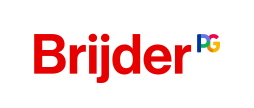 Programma
Referaat Hepatische Encefalopathie: Optimaliseren zorg en ondersteuning van de patiënt en zijn omgeving 
door: drs. Joris Koning – Field Medical AdvisorDatum: 2 april 2020 / 6 april 2020 Locatie : Den Haag / AlkmaarNB dit programma is gebaseerd op tijdstip in Alkmaar (6 april), in Den Haag zal het referaat in de ochtend plaatsvinden, inhoud is gelijk aan bovenstaande.Ontvangst en registratie15.00 – 16.00Deel 1: Chronische leverziekte: cirrose en complicaties Hepatische encefalopathie: classificatie en pathogenese Hepatische encefalopathie: impact op patiënten, mantelzorgers en gezondheidszorg Herkennen en diagnosticeren van hepatische encefalopathie 16.00- 16.10Pauze16.10-17.10Deel 2:Patiënten perspectief / casuïstiek Zorg en ondersteuning bij hepatische encefalopathie Leefstijl en voeding bij cirrose / hepatische encefalopathie Ontslagprocedure, actieve follow-up He patiënt en transmurale samenwerking Rol Nederlandse Leverpatiënten Vereniging (NLV) Vragen en discussie17.10-17.15Afsluiting en evaluatie